Name:_______________________  Period: _____  Due Date: _________Name:_______________________  Period: _____  Due Date: _________6 SENTENCE SUMMARY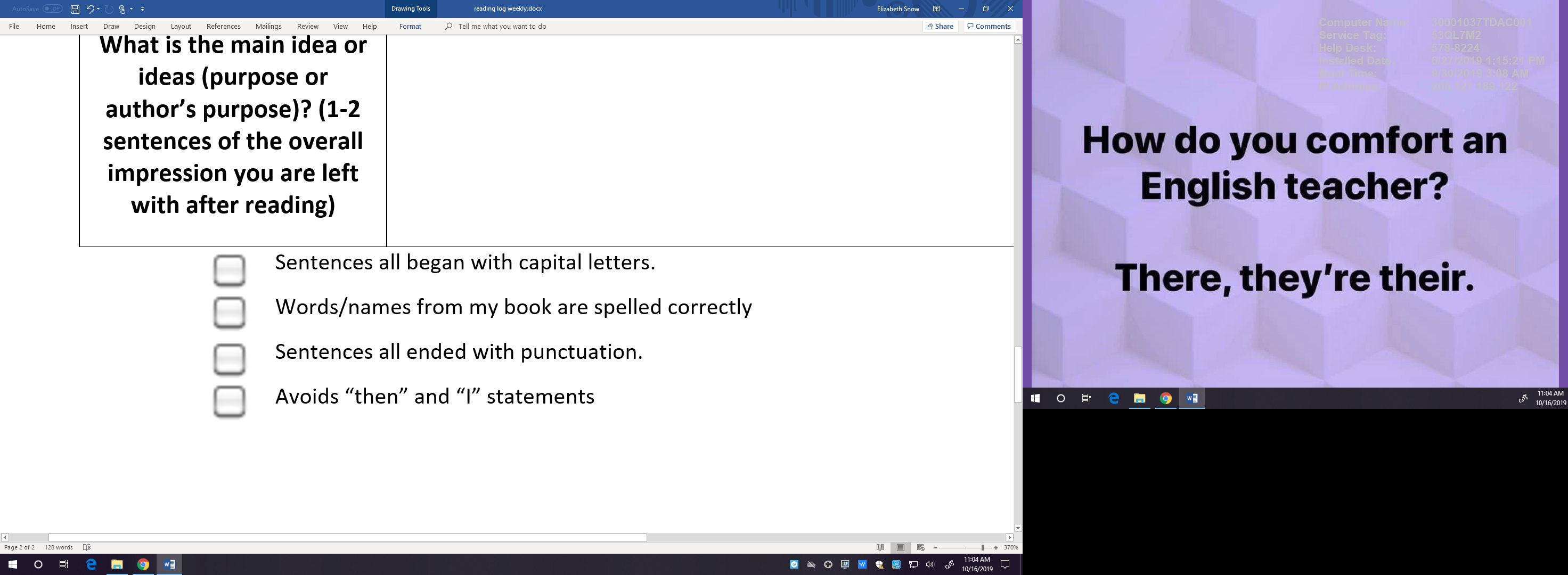 Top of Form6 SENTENCE SUMMARY ZZTop of FormDAY(of the week)Title and AuthorTime: 30 minutesminimum/dayPage range readMondayTuesdayWednesdayThursdayFridaySaturday SundayDAY(of the week)Title and AuthorTime: 30 minutesminimum/dayPage range readMondayTuesdayWednesdayThursdayFridaySaturday SundayWhat is the topic? (1 sentence about what mainly happened)What is said about the topic? (2-3 sentences that connect to the topic you identified)What is the main idea or ideas (purpose or author’s purpose? 1-2 sentences of the overall impression you are left with after reading)What is the topic? (1 sentence about what mainly happened)What is said about the topic? (2-3 sentences that connect to the topic you identified)What is the main idea or ideas (purpose or author’s purpose? 1-2 sentences of the overall impression you are left with after reading)